Продолжительность ЕГЭ в 2019 году останется без изменений по всем предметам.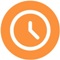 Продолжительность ЕГЭ-2019:Устная часть ЕГЭ по китайскому языку содержит 3 здания, а не 4, как ЕГЭ по другим иностранным языкам. Поэтому на ЕГЭ по китайскому выделено чуть меньше времени.Для участников ЕГЭ с ограниченными возможностями здоровья, для выпускников, относящихся к категории инвалидов и детей-инвалидов, а также тех, кто по состоянию здоровья обучался на дому или в специальных образовательных учреждениях, продолжительность экзамена увеличивается на 1,5 часа.Если продолжительность экзамена составляет 4 часа и более, организуется питание участников экзамена.Начало всех испытаний ЕГЭ назначается на 10.00 по местному времени.Начало итогового сочинения (изложения) также назначено во всех регионах на 10.00 по местному времени.На написание сочинения будет выделено 3 часа 55 минут (235 минут). Для участников с ограниченными возможностями здоровья, инвалидов продолжительность испытания увеличивается на 1,5 часа. Если на написание сочинения отводится 4 часа и более, для участников должно быть организовано питание.Продолжительность ЕГЭ-2019Тематика: ЕГЭТематика: ЕГЭРусский язык
Химия
Биология3 часа 30 минут
(210 минут)Математика (профильный уровень)
Литература
Обществознание
Физика
Информатика и ИКТ
История3 часа 55 минут 
(235 минут)Математика (базовый уровень)
Иностранный язык (письменная часть)
География3 часа
(180 минут)Китайский язык (устная часть)12 минутДругие иностранные языки(устная часть)15 минут